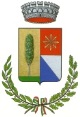 COMUNE DI MONTANASO LOMBARDOProvincia di LodiL’Amministrazione Comunale ha il piacere di invitaretutte le Gentili Signore allaVenerdì 10 marzoOre 21,00 - Aula Consiliareper assistere alla proiezione del film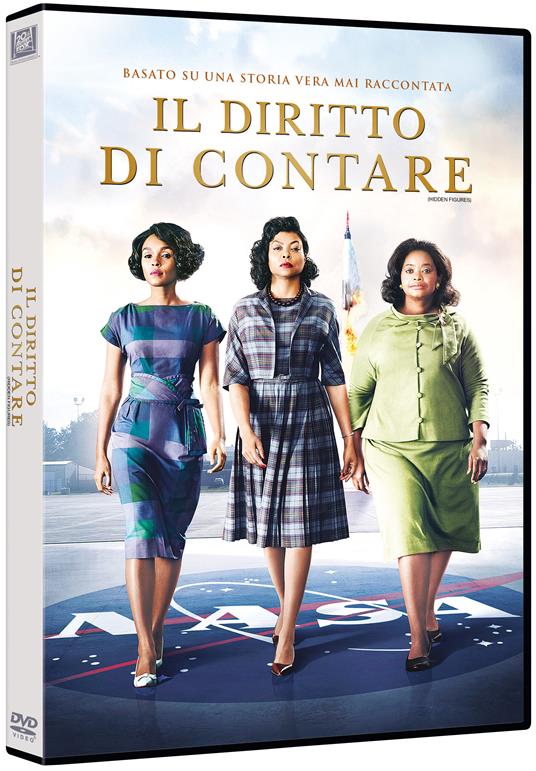 al termine a tutte le partecipantiverrà offerto un omaggio floreale- Organizzazione a cura della Biblioteca Comunale –COMUNE DI MONTANASO LOMBARDOProvincia di LodiL’Amministrazione Comunale ha il piacere di invitaretutte le Gentili Signore allaVenerdì 10 marzoOre 21,00 - Aula Consiliareper assistere alla proiezione del filmal termine a tutte le partecipantiverrà offerto un omaggio floreale- Organizzazione a cura della Biblioteca Comunale -